Załącznik nr 1 do Regulaminu 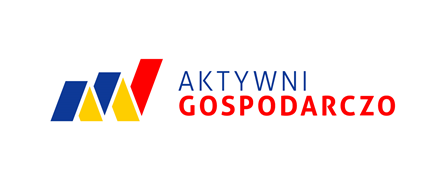 FORMULARZ ZGŁOSZENIA udziału przedstawicieli sektora MŚP z terenu miasta Tomaszów Mazowiecki 
w Targach budowlanych BATIBOUW 2022 Oświadczenia kandydata na uczestnika wyjazdu:Oświadczam, że jestem właścicielem/-ką firmy / jestem zatrudniony/-a w reprezentowanej firmie* i moje obowiązki służbowe związane są z celem wyjazdu.Oświadczam, iż podane w formularzu zgłoszenia informacje są zgodne z prawdą.Oświadczam, że zapoznałem/am się z Regulaminem uczestnictwa przedstawicieli sektora MŚP 
z terenu miasta Tomaszowa Mazowieckiego w Targach budowlanych BATIBOUW 2022 i akceptuje jego postanowienia.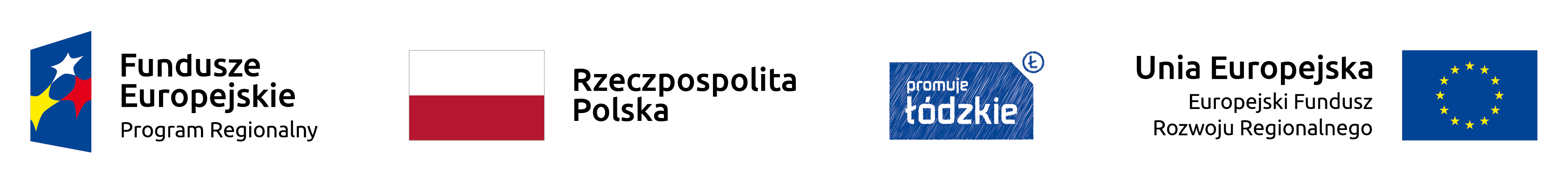 Wyrażam zgodę na przetwarzanie moich danych osobowych zawartych w formularzu zgłoszenia dla potrzeb realizacji projektu pn. „AKTYWNI GOSPODARCZO – kompleksowa promocja potencjału gospodarczego miasta Tomaszowa Mazowieckiego” dofinansowanego ze środków Regionalnego Programu Operacyjnego Województwa Łódzkiego na lata 2014 – 2020, 
w szczególności na potrzeby rekrutacji, potwierdzenia kwalifikowalności wydatków, udzielenia wsparcia uczestnikom Targów, ewaluacji, monitoringu, kontroli, audytu, sprawozdawczości 
oraz działań informacyjno-promocyjnych.Oświadczam, że zapoznałem/am się z klauzulą informacyjną o przetwarzaniu danych osobowych stanowiącą załącznik nr 3 do Regulaminu uczestnictwa przedstawicieli sektora MŚP z terenu miasta Tomaszowa Mazowieckiego w Targach budowlanych BATIBOUW 2022.Oświadczenia osoby reprezentującej firmę:Deklaruję uczestnictwo firmy, którą reprezentuję w wyjeździe na Targi budowlane BATIBOUW 2022 oraz oświadczam, że:Jestem świadomy/świadoma, że udział w wyjeździe na Targi jest współfinansowany ze środków Unii Europejskiej, Europejskiego Funduszu Rozwoju Regionalnego w ramach II Osi priorytetowej: Innowacyjna i konkurencyjna gospodarka Regionalnego Programu Operacyjnego Województwa Łódzkiego na lata 2014 – 2020 w ramach projektu pn. „AKTYWNI GOSPODARCZO – kompleksowa promocja potencjału gospodarczego miasta Tomaszowa Mazowieckiego”.Akceptuję Regulamin uczestnictwa przedstawicieli sektora MŚP z terenu miasta Tomaszowa Mazowieckiego w Targach budowlanych BATIBOUW 2022 i zobowiązuję się do podpisania umowy oraz wypełnienia niezbędnych dokumentów rekrutacyjnych. Oświadczam, że reprezentuję podmiot z sektora MŚP i prowadzę działalność na terenie miasta Tomaszowa Mazowieckiego.Oświadczam, iż podane w formularzu zgłoszenia informacje są zgodne z prawdą.Wyrażam zgodę na przetwarzanie moich danych osobowych zawartych w formularzu zgłoszenia  dla potrzeb realizacji projektu pn. „AKTYWNI GOSPODARCZO – kompleksowa promocja potencjału gospodarczego miasta Tomaszowa Mazowieckiego”, w szczególności na potrzeby rekrutacji, potwierdzenia kwalifikowalności wydatków, udzielenia wsparcia uczestnikom targów, ewaluacji, monitoringu, kontroli, audytu, sprawozdawczości oraz działań informacyjno-promocyjnych.Oświadczam, że zapoznałem/am się z klauzulą informacyjną o przetwarzaniu danych osobowych stanowiącą załącznik nr 3 do Regulaminu uczestnictwa przedstawicieli sektora MŚP z terenu miasta Tomaszowa Mazowieckiego w Targach budowlanych BATIBOUW 2022.Wypełniony formularz należy przesłać w formie skanu na adres e-mail: Lpig@tomaszow-maz.pl 
lub dostarczyć osobiście do siedziby Urzędu Miasta w Tomaszowie Mazowieckim, ul. P.O.W. 10/16, budynek C, I piętro, pokój 10 do dnia 15.04.2022 r. do godziny 15.00.Osobą do kontaktu w sprawach związanych z rekrutacją jest Anna Przybyłkowicz i Magdalena Rosińska, Urząd Miasta w Tomaszowie Mazowieckim, ul. P.O.W. 10/16, budynek C, I piętro, pokój 10, tel. 44 724 23 11 w. 557, e-mail: Lpig@tomaszow-maz.pl.DANE PRZEDSIĘBIORSTWADANE PRZEDSIĘBIORSTWAPełna nazwa przedsiębiorstwaAdres siedzibyMiejsce prowadzonej działalności (jeżeli jest inny niż adres siedziby)TelefonAdres e-mail Strona www Numer NIP Forma prawna Charakterystyka prowadzonej działalności (wskazać branżę) Wielkość przedsiębiorstwa (zaznaczyć właściwą odpowiedź)    Mikroprzedsiębiorstwo                Małe przedsiębiorstwo     Średnie przedsiębiorstwoDANE OSOBOWE KANDYDATA NA UCZESTNIKA/UCZESTNICZKI TARGÓW                  (firma może zgłosić jedną osobę) DANE OSOBOWE KANDYDATA NA UCZESTNIKA/UCZESTNICZKI TARGÓW                  (firma może zgłosić jedną osobę) Imię i nazwiskoStanowiskoTelefonAdres e-mail Znajomość języków obcych (zakreślić właściwą odpowiedź)    angielski      inny – jaki? ……………………….……………………………………………………    ……………………………………………………    …………………………………………………………………..…………………………………………………………………..                    miejscowość, data                    miejscowość, dataczytelny podpis kandydata/ki na uczestnika wyjazduczytelny podpis kandydata/ki na uczestnika wyjazdu………………………………………………………………………………………………………………………………………………………………………..……………………………………………………………..miejscowość, datamiejscowość, datapodpis osoby/osób reprezentujących firmę, pieczątka podpis osoby/osób reprezentujących firmę, pieczątka 